Отчет о проведении общественного обсуждения в рамках участия во Всероссийском конкурсе малых городов и исторических поселений13 февраля, прошла заключительная встреча с представителями проектных организаций и экспертов, жителей прилегающих территорий, собственников и арендаторов прилегающих земельных участков и зданий, представителями спортивных организаций, представителями бизнеса и предпринимателями, представителями общественных объединений и организаций, представителями профессиональных сообществ, другими потенциально-заинтересованными лицами в здании Центра эстетического воспитания детей «Тяштеня» чтобы обсудить заключительный вариант концепции благоустройства, выбранной общественной территории, а также выслушать предложения по видам работ, которые необходимо выполнить. Всем участникам общественного обсуждения были розданы опросные листы, где каждый мог выбрать и указать мероприятия по благоустройству из предложенного перечня или высказать свое особое мнение. Обсуждались вопросы возможности устройства фонтана в центральной части площади, устройства площадки для проведения массовых мероприятий с установкой нестационарной сцены, устройства на территории площади дорожек для катания на велосипедах и роликах, обустройства центрального входа на площадь. Присутствующие согласились с целесообразностью выполнения работ по реализации вышеуказанных мероприятий и также высказывались о необходимости определения площадок для размещения нестационарных сезонных объектов торговли и общественного питания.Одним из неравнодушных жителей города, Гирчевым Валерием, на рассмотрение присутствующих был представлен полноценный проект благоустройства, который совместно с другими поступившими предложениями будет рассмотрен на заседании Общественной комиссии по утверждению перечня мероприятий, которое состоится 19 февраля.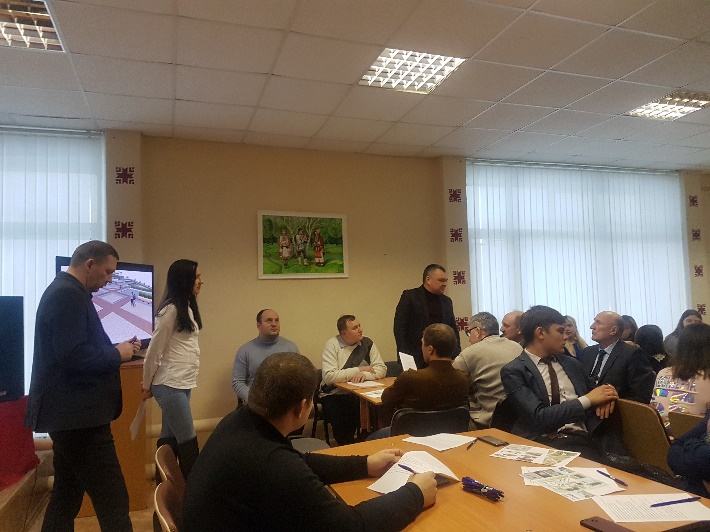 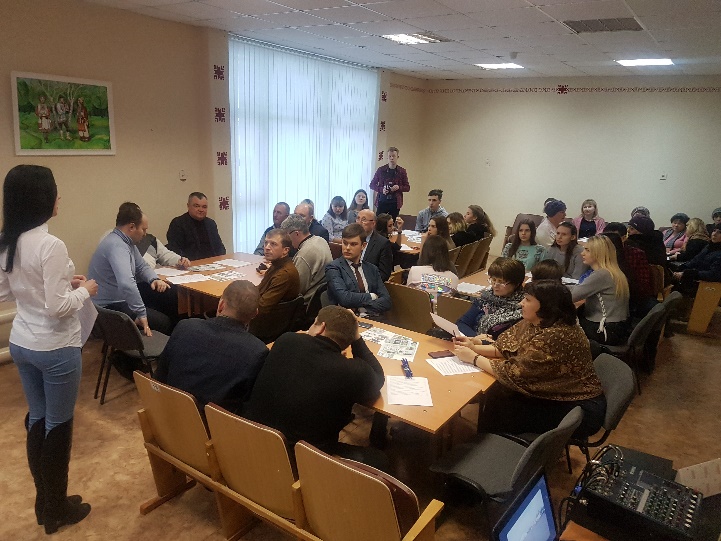 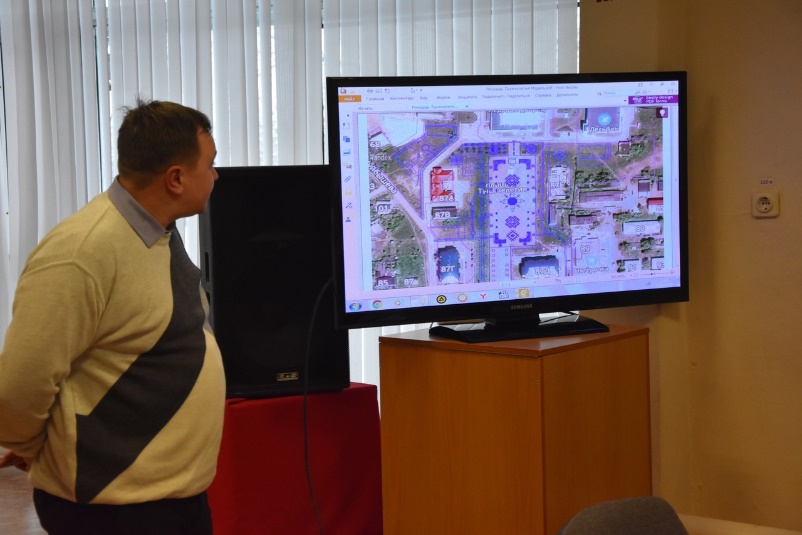 